Gweithgaredd 1: Beth yw pleidlais?Atebwch y cwestiynau isod cyn symud ymlaen i'r sleid PowerPoint nesaf.Ceisiwch ddisgrifio beth yw pleidlais.Rhowch esiamplau o fathau gwahanol o bleidleisiau. Gweithgaredd 2: Etholiadau cynghorau lleolAllwch chi ffeindio'r atebion i'r cwestiynau canlynol?Pryd mae etholiadau lleol nesaf Cymru?Beth ydyn ni'n galw y bobl sy'n ein cynrychioli yn y cyngor lleol?Pa oedran sydd rhaid i chi fod cyn i chi allu pleidleisio mewn etholiadau lleol?Gweithgaredd 3: Allwch chi ffeindio eich cyngor?Gan ddefnyddio map interactif, fel Google Maps, dilynwch y cyfarwyddiadau isod. 1. Rhowch groes ar y map isod i ddangos ble rydych chi'n byw. Os rydych chi'n defnyddio MS Word, gallwch ddefnyddio Insert > Shapes i wneud hyn. 2 Defnyddiwch y map interactif (fel Google Maps) i weld os roeddech chi'n agos. 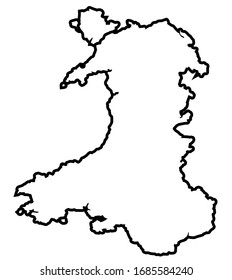 3. Defnyddiwch y wê, neu oedolyn, i'ch helpu i ffeindio mas enw eich cyngor lleol. Nodwch yr ardal yma ar y map. Gallwch ddefnyddio Insert > Shapes > Scribble i wneud hyn Gweithgaredd 4: Gweithgaredd llunEdrychwch ar y llun o'r stryd ar PowerPoint. Rhestrwch bopeth rydych chi'n meddwl mae'r cyngor yn rheoli.Bydd gwylio'r fideo yma ymlaen llaw yn eich helpu:  https://www.youtube.com/watch?v=Fyk1tc_Th9gDwi'n meddwl bod y cyngor yn rheoli:Gweithgaredd 5: eich dewis chiDefnyddiwch y rhestr yma o'r pethau mae gan y cyngor cyfridoldeb drostyn nhw. Dychmygwch eich bod chi'n cynghorydd. Pa bethau ydych chi eisiau gwella, a pham?Gweithgaredd 6: Cywir neu AnghywirDarllenwch y brawddegau a nodwch os ydyn nhw'n gywir neu'n anghywirGweithgaredd 7: WardDefnyddiwch www. writetothem.com i'ch helpu i ateb y cwestiynauBeth yw eich cyngor lleol chi?Beth yw eich ward chi?Beth yw wardiau aelodau eich teulu? Bydd angen i chi ddefnyddio eu codau post.Ydych chi'n byw yn yr un ward a'ch ysgol? Bydd angen i chi ddefnyddio cod post yr ysgol.Mae'r cyngor yn gyfrifol am:Casglu ysbwriel Goleuadau Stryd AilgylchuCludiant ysgol Trwsio Ffyrdd Llyfrgell Ysgol – Gwneud yn siŵr bod digon o ysgolion ar gyfer plant lleol / rhoi arian i ysgolionParciau  Toiledau cyhoeddus Penderfynu os gall cwmniau adeiladu tai newydd a ble Biniau ar gyfer baw cŵn/dirwyon i bobl sydd ddim yn codi baw cŵn Siopau lleol – sicrhau eu bod yn dilyn y rheolau/y gyfraith Cerfluniau (statues)Llwybrau beicio  Canolfan Gymunedol Rhai traethau (mae rhai yn cael eu rhedeg gan gwmnïau preifat) Mabwysiadu a maethu (adoption and fostering)Tacsis - Rhoi trwydded (license) i dacsis, a sicrhau eu bod yn ddiogel ac yn gyffyrddus a bod y gyrwyr yn addas.Tasech chi'n gynghorydd (councillor), pa bethau basech chi'n ffocysu arnyn nhw? (rhowch nhw mewn trefn o'r pethau sydd mwyaf pwysig i chi, ac esboniwch pam):DatganiadTrue or false Ffeindio mas beth sy'n bwysig i bobl lleol a rhannu eu barn yn y cyngorTrefnu parti ym mhob stryd Gweithio yn y Senedd Cymryd rhan mewn dadleuon a phenderfyniadau'r CyngorGwahodd pobl i'w tai i gael cinioBod yn onest, yn agored, ac yn barchus